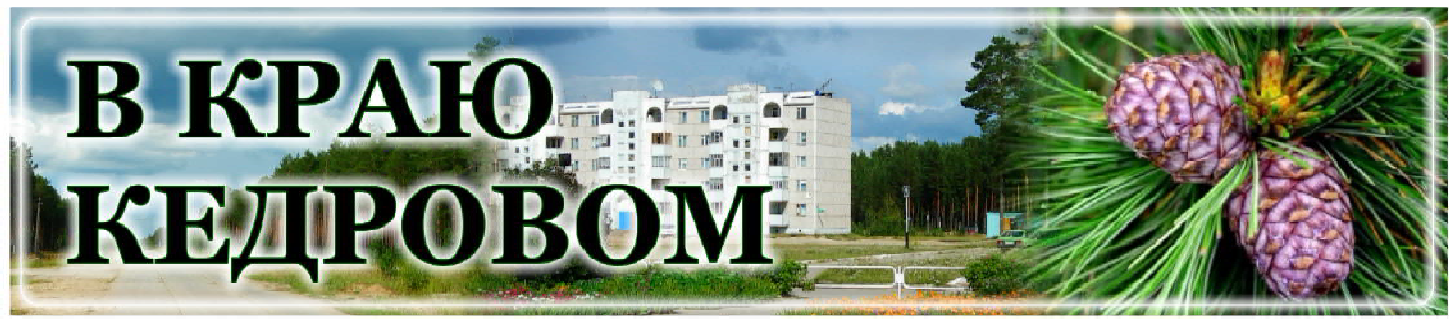 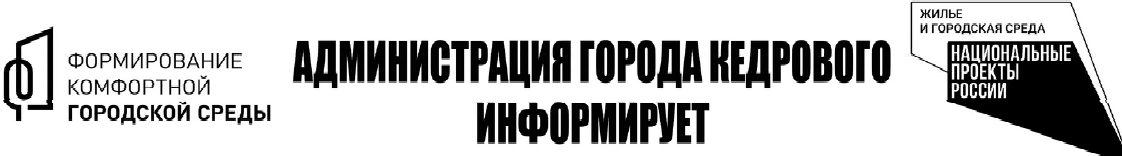 ÔÎÐÌÈÐÎÂÀÍÈÅ ÊÎÌÔÎÐÒÍÎÉ ÃÎÐÎÄÑÊÎÉ ÑÐÅÄÛ50 общественных пространств Томской области благоустроятв этом году по нацпроекту.Строительный блок региональной администрации вместе с муниципалитетами завершает подготовку к благоустроительному сезону: по региональному проекту "Формирование комфортной городской среды" президентского национального проекта "Жилье и городская среда" преображение ждет 50 общественных пространств во всех 20 муниципалитетах Томской области.Губернатор Владимир Мазур отметил, что территории для благоустройства выбрали сами жители на открытом всероссийском голосовании."Меняем облик городов и сел вместе с людьми: в прошлом году свой голос за обновленные парки и скверы отдали больше 240 тысяч жителей Томской области. Благоустройство пройдет во всех муниципалитетах, и я ставлю задачу выполнить работы качествен- но и в срок", - подчеркнул губернатор Владимир Мазур.В Томске строители приведут в порядок 12 территорий. Главное ожидание нового сезона - завершение благоустройства томского Буфф-сада: осталось обустроить фонтан-водопад, выложить пешеходные дорожки и лестницы, а также выполнить большой объем работ по озеленению.Также в Томске появится сквер по улице Трудовой, 15 - у озера Керепеть. По проекту здесь обустроят пирс и стоянку для ката- маранов, площадь с клумбой, тротуары, спортивную площадку и скейт-парк.В Кедровом благоустроят общественное пространство "г. Кедровый, общественная территория в 1 мкр., "Центр 1.0" (зона №3) (2 этап).В Томском районе благоустроят 7 общественных пространств. К примеру, это будет парк отдыха СССР в Рыбалово, сквер в Мирном и парк спорта и отдыха в Кафтанчиково.Северск в этом году обустроит 6 территорий, среди которых Аллея строителей и Северский природный парк.На севере региона, в Стрежевом, благоустройство ждут общественные территории 4, 5 и 9 микрорайонов. В селе Алексан- дровском появится новая детская площадка.В Асине обновят два сквера и территорию обелиска 370-й стрелковой дивизии. В Колпашеве будет благоустроен сквер у памятника воинам Великой Отечественной войны, сквер у "Маяка" и третья очередь стадиона.В селе Кривошеино продолжат благоустраивать площадьБазарную, а в селе Кожевниково - сквер "Вечный огонь".В Нарыме будет реализован проект благоустройства музейной площади. В Каргаске сделают "Сквер любви, семьи и верности". В Молчановском районе продолжится обустройство парка культуры и отдыха, расположенного у водоема в селе Могочино.Над дизайн-проектами ряда общественных пространств рабо- тали специалисты Центра развития городской среды и Томского государственного архитектурно-строительного университета.С 2019 года проект "Формирование комфортной городской среды" реализуется по нацпроекту "Жилье и городская среда". За пять лет в Томской области по нацпроекту благоустроены 273 общественные территории.Президент РФ Владимир Путин объявил о продлении проекта до 2030 года.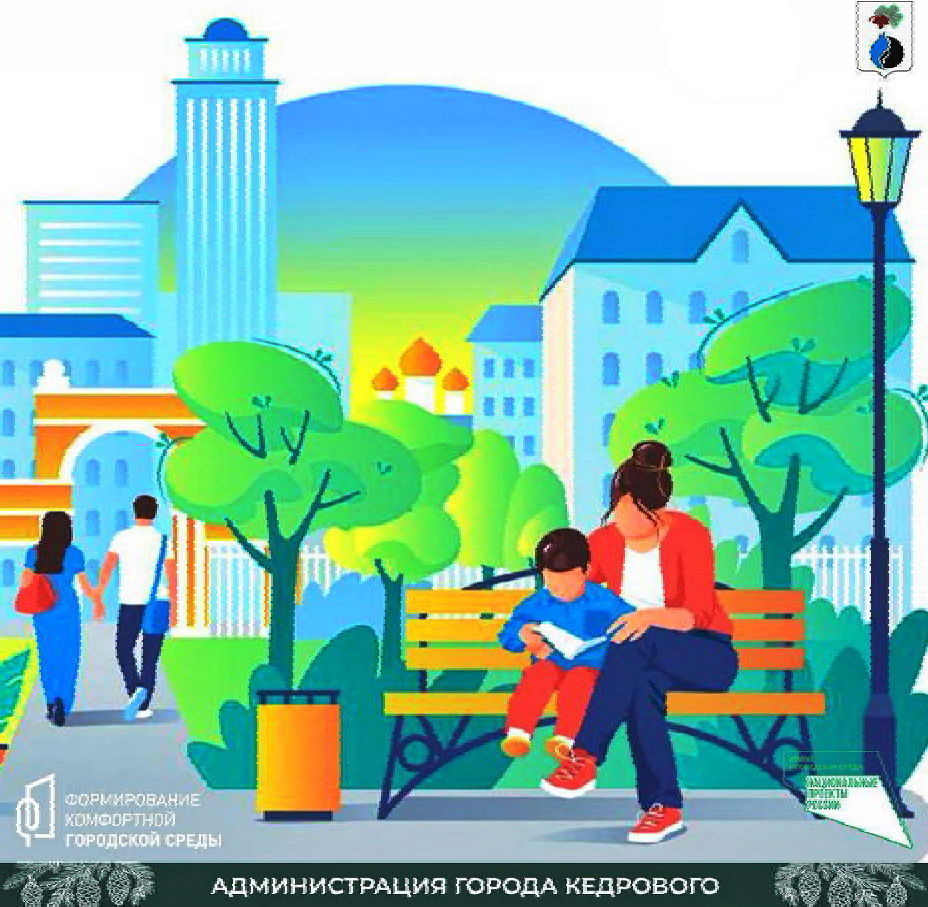 Администрация города КедровогоÃÐÀÔÈÊличного приема граждан муниципального образования "Город Кедровый"Мэром города Кедрового на март 2024 г.По вопросам записи на личный прием обращаться по тел.35-546. Прием граждан ведется только по предварительной записи.Администрация города КедровогоÐÅÇÓËÜÒÀÒÛ ÏÓÁËÈ×ÍÛÕ ÑËÓØÀÍÈÉпо обсуждению проекта решения Думы города Кедрового"О внесении изменений и дополнений в Устав городского округа "Город Кедровый"Решение: Одобрить проект решения Думы города Кедрового"О внесении изменений и дополнений в Устав городского округа "Город Кедровый" в предложенной редакции.Администрация города КедровогоÓÂÀÆÀÅÌÛÅ ÆÈÒÅËÈ ÃÎÐÎÄÑÊÎÃÎ ÎÊÐÓÃÀ!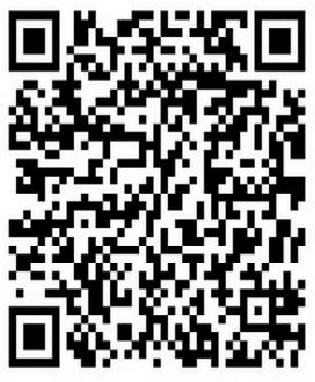 В целях реализации положений Федерального закона от 21.11.2011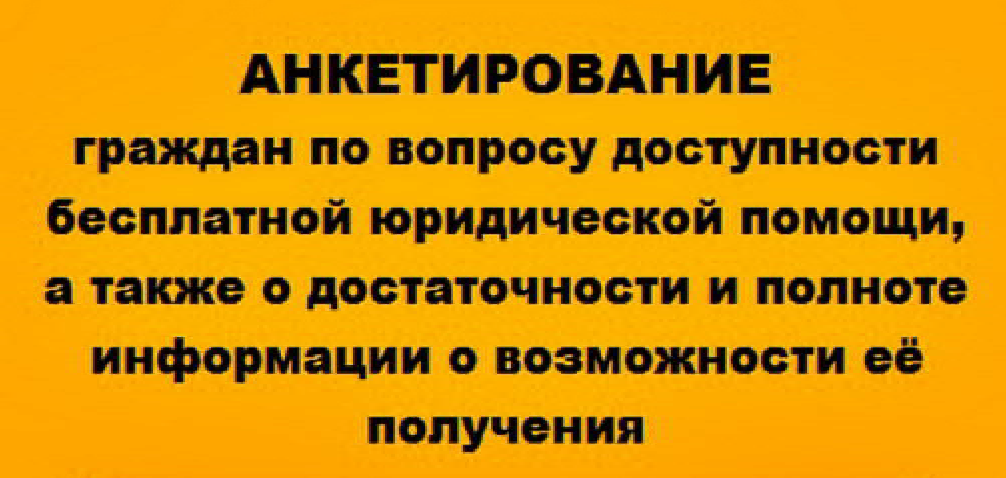 № 324-ФЗ "О бесплатной юри- дической помощи в Российской Федерации", Управлении Минюста России по Томской области сов- местно с ОГКУ "Государственное юридическое бюро по Томской области" проводит анкетирование граждан по вопросу доступности бесплатной юридической помощи, а также о достаточности и полноте информации о возможности её получения.Жителям Томской области предлагается в период с 15 февраля по 15 марта 2024 года пройти анкетирование. Анкета размещена на официальном сайте Администрации Томской области, ответить на вопросы анкеты можно в режиме on-line, пройдя по ссылке: https://goo.su/Wmt7Ow , либо воспользоваться QR-кодом.Администрация города Кедрового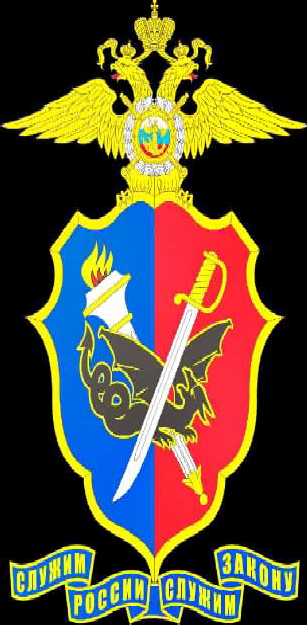 Î ÏÐÎÂÅÄÅÍÈÈ ÎÏÅÐÀÒÈÂÍÎ- ÏÐÎÔÈËÀÊÒÈ×ÅÑÊÎÃÎ ÌÅÐÎÏÐÈßÒÈßГРАЖДАНЕ, ЖИТЕЛИ И ГОСТИ МУНИЦИПАЛЬНОГО ОБРАЗОВАНИЯ "ГОРОД КЕДРОВЫЙ", ЕСЛИ ВЫ РАСПОЛАГАЕТЕ КАКОЙ-ЛИБО ИНФОРМАЦИЕЙ В ОТНОШЕНИИ ЛИЦ, КОТОРЫЕ ПО МЕСТУ ЖИТЕЛЬСТВА ИСПОЛЬЗУЮТ ПОМЕЩЕНИЯ ДЛЯ ИЗГОТОВЛЕНИЯ, УПОТРЕБЛЕНИЯ ИЛИ РАСПРОСТРАНЕНИЯ НАРКОТИКОВ, ПРОСИМ ВАС СООБЩАТЬ ПО ТЕЛЕФОНУ:102, 8-38-250-35-410 (ДЕЖУРНАЯ ЧАСТЬ ПП "КЕДРОВЫЙ");8-38-250-35-264 (УГОЛОВНЫЙ РОЗЫСК ПП "КЕДРОВЫЙ") АНОНИМНОСТЬ ГАРАНТИРУЕМ.Начальник пункта полиции "Кедровый" А.П. ГАБОВÔÎÐÓÌ ÌÎËÎÄÅÆÍÛÕ ÈÍÈÖÈÀÒÈÂ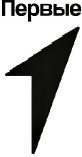 Форум молодежных инициатив "Регион Первых",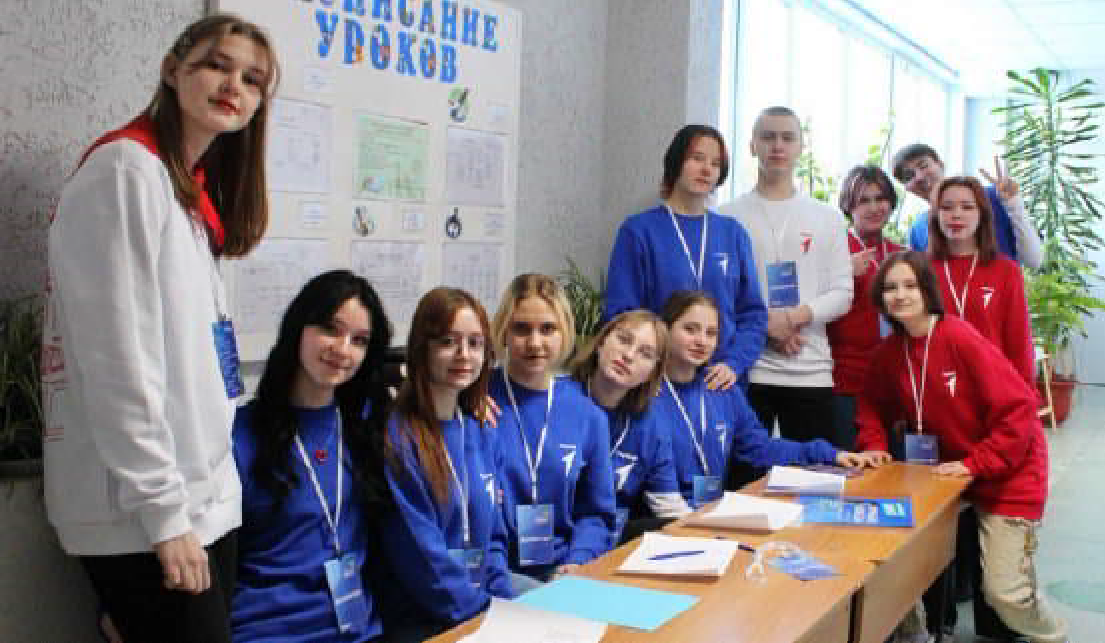 приуроченный ко Всемирному фестивалю молодежи, состоялся в городе Кедровом.На Форуме учащимся 7-8 классов образовательных учреждений МО "Город Кедровый" в интерактивном формате рассказали о 12 флагманских проектах Движения Первых.Участники форума посетили "Классную встречу", гостем которого стала Наталья Пшонко - специалист аппарата реги- онального отделения. Ребята смогли задать все интересующие их вопросы и, конечно, получили на них очень развернутые ответы. В основном ребят интересовала общественная деятельность в студенческой жизни.Ребята узнали о Томской области в квест-игре "Регион Первых - регион МЕЧТЫ".Благодарим региональный аппарат Движение Первых / Томская область за предоставленную возможность для ребят из отдаленного городка Западной Сибири узнать об интересных, перспективных проектах и завести новых друзей.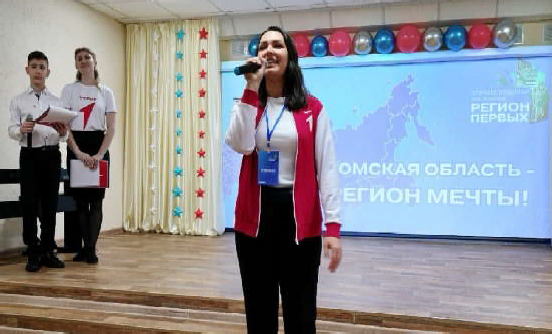 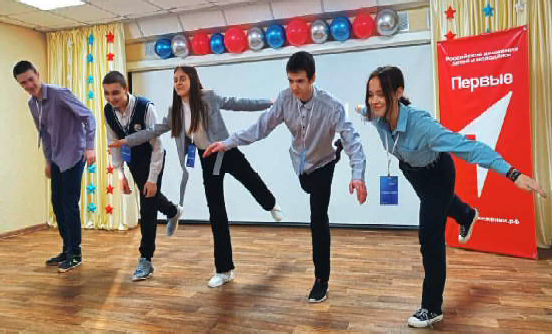 Председатель Местного Отделения Общероссийского общественно-государственного движения детей и молодёжи "Движения Первых" в городе Кедровом Т.В. АНИСИМКОВАÂ ÒÎÌÑÊÎÉ ÎÁËÀÑÒÈ ÔÎÐÌÈÐÓÅÒÑß ÈÌÅÍÍÎÉ ÎÒÐßÄ "ÂÀÑÞÃÀÍ"Отряд "Васюган" создаётся по инициативе Министерства обороны РФ и томичей - участников специальной военной операции, при поддержке губернатора Владимира Мазура.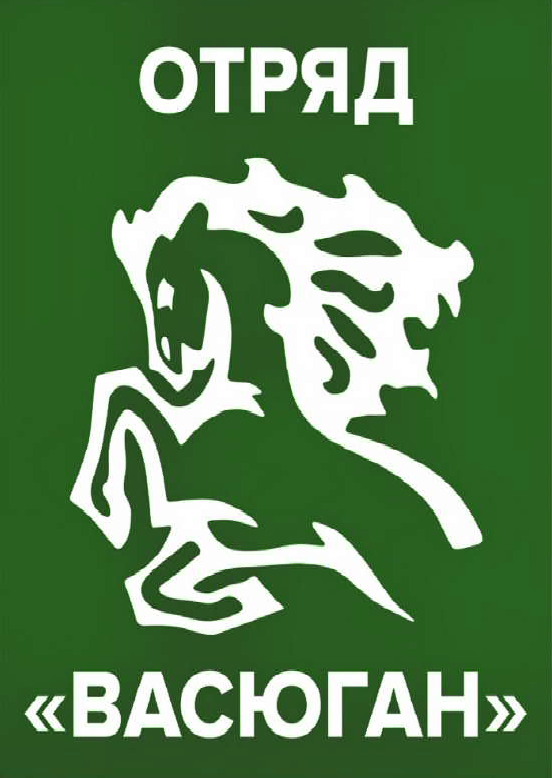 Служить в отряде "Васюган" могут мужчины в возрасте от 25 до 45 лет (свыше 45 лет согласовываются индивидуально), годные по состоянию здоровья; в приоритете - имеющие боевой опыт. Контракт заключается на срок от одного года."Томские бойцы в любой исторический период завоёвывали себе славу храбрых, самоотверженных воинов. Идея создания воин- ского подразделения "Васюган" была выдвинута Министерством обороны, нашими бойцами и поддержана губернатором Владимиром Мазуром. Уверен, томские бойцы покажут все лучшие качества сибиряков: стойкость духа, военную смекалку, доброту и верность долгу, - рассказал сенатор РФ, представитель от Законодательной Думы Томской области Владимир Кравченко. - Создание отряда позволит нам ещё более точечно, адресно формировать гуманитар- ные грузы для защитников".Добровольцы будут обеспечены самым современным снаряже- нием и обмундированием, пройдут подготовку к службе в зоне специальной военной операции у профессионалов.Военнослужащим полагаются все выплаты Министерства обороны РФ и губернаторские доплаты.Денежное довольствие от Минобороны России в зависимости от должности составит от 210 тыс. рублей ежемесячно за службу в зоне СВО.При заключении контракта единовременно выплачивается 195 тыс. рублей (федеральная выплата от Минобороны), 600 тыс. рублей - региональная выплата (500 тыс. рублей - сразу, 100 тыс. - в течение месяца), 42 тыс. рублей - региональная материальная помощь семье военнослужащего.Из регионального бюджета военнослужащие именного отряда "Васюган" за несение службы в зоне специальной военной операции будут получать ежедневное денежное довольствие в размере 2 тыс. рублей.Для вступления в томский именной отряд "Васюган" желающие могут обращаться в военные комиссариаты по месту пребывания или пункты отбора на военную службу по контракту в городе Томске(ул. Карла Маркса, 14 и пр. Фрунзе, 6). Заявки также принимаются по телефонам 8 (3822) 530-338, +7-913-116-73-48.4 ÌÀÐÒÀÎÍÅÄÅËÜÍÈÊÏÐÎÃÐÀÌÌÀ23.30 Вечер с Владимиром Со- ловьёвым 12+02.10  Т/с  "ТАЙНЫ  СЛЕД-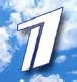 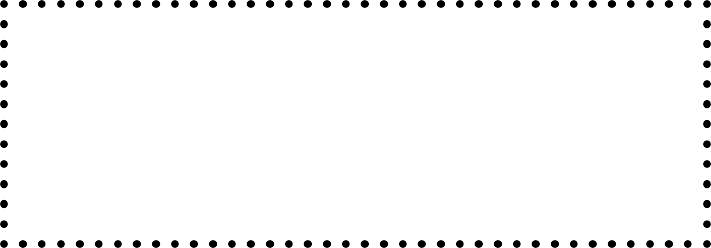 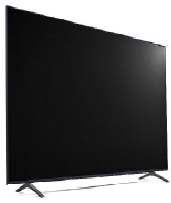 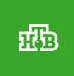 05.00 Доброе утро 12+09 .00 , 13.00, 16.00,03.00 Новости09.10 АнтиФейк 16+09.50 Жить здорово! 16+10.45, 13.20 Горячий лед. Тинь-4 - 10ÌÀÐÒÀСТВИЯ" 12+03.50 Х/ф "УКРОЩЕНИЕ СВЕК- РОВИ" 12+04.55 Т/с "ПАСЕЧНИК"16+06 .30 Утро. Самоекофф Кубок Первого канала по фигурному катанию 2024 г 0+14.05, 00.40, 01.25, 02.10, 02.50,03.05, 03.45 Подкаст.Лаб 16+14.50, 18.00 Информационныйканал 16+16.15 Давай поженимся! 16+17.05 Мужское / Женское 16+19.55 Куклы наследника Тутти 16+21.00 Время21.45 Т/с "СОЮЗ СПАСЕНИЯ"16+22.45 Большая игра 16+23.45 Александр Проханов. Ис- поведь 18+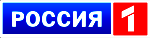 05.00, 09.25 Утро России 12+09.00, 14.35, 21.05 Местноевремя. Вести-Томск09.55 О самом главном 12+11.00, 14.00, 16.00, 20.00 Вести11.30, 17.30 60 минут 12+15 .00 Выборы ПрезидентаРоссии- 2024 г. Дебаты 16+16.30 Малахов 16+21.20 Т/с "АННА МЕДИУМ" 16+23.30 Вечер с Владимиром Со- ловьёвым 12+02.10 Т/с "ТАЙНЫ СЛЕД- СТВИЯ" 12+03.50 Наши 12+04.50 Т/с "ПАСЕЧНИК"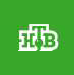 16+06 .30 Утро. Самоелучшее 16+08.00, 10.00, 13.00, 16.00, 19.00,23.35 Сегодня08.25, 10.35 Т/с "ПЁС" 16+13.25 Чрезвычайное происше-ствие 16+14.00 Место встречи 16+16.45 За гранью 16+22.45 Большая игра 16+23.45 К 90-летию со дня рож- дения Михаила Жванецкого. "Мой друг Жванецкий" 12+ 00.45, 01.30, 02.20, 03.05, 03.55Подкаст.Лаб 16+05.00, 09.25 Утро России 12+09.00, 14.35, 21.05 Местноевремя. Вести-Томск09.55 О самом главном 12+11.00, 14.00, 16.00, 20.00 Вести11.30, 17.30 60 минут 12+15 .00 Выборы ПрезидентаРоссии- 2024 г. Дебаты 16+16.30 Малахов 16+21.20 Т/с "АННА МЕДИУМ" 16+23.30 Вечер с Владимиром Со- ловьёвым 12+02.10 Т/с "ТАЙНЫ СЛЕД- СТВИЯ" 12+03.50 Т/с "МОРОЗОВА" 16+04.55 Т/с "ПАСЕЧНИК"16+06 .30 Утро. Самоелучшее 16+08.00 , 10.00, 13.00,16.00, 19.00, 23.35 Сегодня08.25, 10.35 Т/с "ПЁС" 16+13.25 Чрезвычайное происше-ствие 16+14.00 Место встречи 16+16.45 За гранью 16+17.50 ДНК 16+20.00 Т/с "ГДР" 16+22.00, 00.00 Т/с "ПЯТЬ МИНУТ ТИШИНЫ. СИМБИРСКИЕ МО- РОЗЫ" 12+00.50 Т/с "ОДИН ПРОТИВ ВСЕХ" 16+02.35 Т/с "КОДЕКС ЧЕСТИ" 16+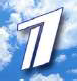 09.00, 14.35, 21.05 Местноевремя. Вести-Томск09.55 О самом главном 12+11.00, 14.00, 16.00, 20.00 Вести11.30, 17.30 60 минут 12+15.00 Судьба человека с Бори- сом Корчевниковым 12+16.30 Малахов 16+21.20 Т/с "АННА МЕДИУМ" 16+23.30 Вечер с Владимиром Со- ловьёвым 12+02.10 Т/с "ТАЙНЫ СЛЕД- СТВИЯ" 12+03.50 Т/с "МОРОЗОВА" 16+04.50 Т/с "ПАСЕЧНИК"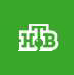 16+06 .30 Утро. Самоелучшее 16+08.00, 10.00, 13.00, 16.00, 19.00,23.35 Сегодня08.25, 10.35 Т/с "ПЁС" 16+13.25 Чрезвычайное происше-ствие 16+14.00 Место встречи 16+16.45 За гранью 16+17.50 ДНК 16+20.00, 00.00 Т/с "СЕВЕРНАЯЗВЕЗДА" 16+00.55 Т/с "ОДИН ПРОТИВ ВСЕХ" 16+02.40 Т/с "КОДЕКС ЧЕСТИ" 16+ÌÀÐÒÀÅÒÂÅÐÃ05.00 Доброе утро 12+07.55 Выборы- 2024 г.09.00, 13.00, 16.00 Но-вости09.05 АнтиФейк 16+09.45 Жить здорово! 16+10.35 Церемония закрытия Всемирного фестиваля моло- дёжи 2024 г 0+лучшее 16+08.00, 10.00, 13.00, 16.00, 19.00Сегодня08.25, 10.35 Т/с "ПЁС" 16+13.25 Чрезвычайное происше-ствие 16+14.00 Место встречи 16+16.50 Прошу, прости! 16+17.55 Жди меня 12+20.00 Т/с "СЕВЕРНАЯ ЗВЕЗДА"16+00.00 Своя правда 16+02.05 Т/с "КОДЕКС ЧЕСТИ" 16+ÌÀÐÒÀßÒÍÈÖÀ06.00, 10.00, 12.00 Но-вости06.10 Х/ф "МОЯ ЛЮ- БОВЬ" 12+06.40 Х/ф "САМАЯ ОБАЯТЕЛЬ- НАЯ И ПРИВЛЕКАТЕЛЬНАЯ" 12+08.10 Х/ф "ВЕСНА НА ЗАРЕЧ- НОЙ УЛИЦЕ" 12+10.15 Х/ф "ДЕВЧАТА" 0+12.15 Империя. Екатерина II 12+16.30, 18.20 "Признание в люб- ви". Праздничный концерт в Кремле 12+18.00 Вечерние Новости19.00 Х/ф "ЛЮБОВЬ И ГОЛУБИ"12+21.00 Время21.35 Голос. Новый сезон 12+23.20 Х/ф "9 1/2 НЕДЕЛЬ" 18+01.35, 02.20, 03.05, 03.50, 04.35,05.20 Подкаст.Лаб 16+05.45 Х/ф "УКРОЩЕНИЕ СВЕК- РОВИ. ПРОДОЛЖЕНИЕ" 12+09.20 Пятеро на одного 12+17.50 ДНК 16+20.00 Т/с "ГДР" 16+ÑÐÅÄÀ6 ÌÀÐÒÀ12.20, 13.20 Информационныйканал 16+10.10 Сто к одному 12+11.00, 17.00, 20.00 Вести22.00, 00.00 Т/с "ПЯТЬ МИНУТ ТИШИНЫ. НОВЫЕ ГОРИЗОН- ТЫ" 12+00.40 Т/с "ОДИН ПРОТИВ ВСЕХ" 16+02.25 Т/с "КОДЕКС ЧЕСТИ" 16+5 ÌÀÐÒÀÒÎÐÍÈÊ05.00 Доброе утро 12+07.55 Выборы- 2024 г.09.00, 13.00 , 16.00,03.00 Новости09.05 АнтиФейк 16+09.45 Жить здорово! 16+10.35, 13.20, 18.00 Информа-ционный канал 16+16.15 Давай поженимся! 16+17.05 Мужское / Женское 16+19.55 Проект "Цивилизации"."Индия" 16+21.00 Время21.45 Т/с "СОЮЗ СПАСЕНИЯ"16+05.00 Доброе утро 12+09.00, 13.00, 16 .00,19.00, 03.00 Новости09.05 АнтиФейк 16+09.45 Жить здорово! 16+10.35, 13.20, 18.00, 19.20 Ин-формационный канал 16+16.15 Давай поженимся! 16+17.05 Мужское / Женское 16+21.00 Время21.45 Т/с "СОЮЗ СПАСЕНИЯ"16+22.45 Большая игра 16+23.45 Церемония закрытия Всемирного фестиваля моло- дёжи 2024 г 0+01.45 К 90-летию со дня рож- дения Михаила Жванецкого. "Мой друг Жванецкий" 12+ 02.50, 03.05, 03.40, 04.25 Под-каст.Лаб 16+05.00, 09.25 Утро России 12+16.15 Давай поженимся! 16+17.05 Мужское / Женское 16+18.00 Вечерние Новости18.40 Человек и закон 16+19.45 Поле чудес 16+21.00 Время21.45 Т/с "СОЮЗ СПАСЕНИЯ"16+22.45 Большая игра 16+23.45 К 90-летию со дня рож- дения Михаила Жванецкого. "Мой друг Жванецкий" 12+ 00.40, 01.25, 02.10, 02.55, 03.40,04.25, 05.00 Подкаст.Лаб 16+05.00, 09.25 Утро России 12+09.00, 14.35, 21.05 Местноевремя. Вести-Томск09.55 О самом главном 12+11.00, 14.00, 16.00, 20.00 Вести11.30, 17.30 60 минут 12+15.00 Женщины. Война 16+16.30 Прямой эфир 16+21.20 Т/с "АННА МЕДИУМ" 16+12.00 О чём поют 8 марта 16+14.00 Х/ф "СЛУЖЕБНЫЙ РО- МАН" 12+17.50 Привет, Андрей! 12+21.00 "Ну-ка, все вместе! Хо- ром!". Финал 12+00.45 Х/ф "ЛЁД" 12+02.45 Х/ф "ЛЮБОВЬ БЕЗ РАЗ- МЕРА" 16+04.20, 08.20, 10.20 Т/с"ДЕКАБРИСТКА" 16+08 .00 , 10.00 , 16.00,19.00 Сегодня15.15, 16.20 Х/ф "ИМ-ПЕРАТРИЦЫ" 12+19.25 Маска. Новый сезон 12+23.15 Д/ф "Как? Разве вам ни- чего не говорили?" 16+01.00 Х/ф "СИЛЬНАЯ" 16+02.40 Квартирный вопрос 0+03.35 Т/с "КОДЕКС ЧЕСТИ" 16+ÌÀÐÒÀ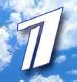 ÓÁÁÎÒÀ06.00 Доброе утро.Суббота 12+09.00 Умницы и умни- ки 12+09.45 Слово пастыря 0+10.00, 12.00 Новости10.15, 22.10 К 90-летию перво- го космонавта Земли. "Звезда по имени Гагарин" 12+11.05, 01.50 Человек, сошед- ший с небес 12+12.15 Поехали! 12+13.10 Х/ф "ВЕСНА НА ЗАРЕЧ- НОЙ УЛИЦЕ" 12+14.45 Империя. Анна Иоаннов- на 12+15.55 Империя. Елизавета Пет- ровна 12+18.00 Вечерние Новости18.20 "Эксклюзив" с Дмитрием Борисовым 16+20.00, 21.35 Сегодня вечером16+21.00 Время23.10 Русский вызов. Турнир сильнейших фигуристов. Битва поколений в уникальном со- ревновании за звание лучших на льду. Прямой эфир02.45, 03.30, 04.15, 05.00 Под-каст.Лаб 16+04.20 Х/ф "ТРЕТЬЯ ПОПЫТКА"12+06.00 Х/ф "ПРАЗДНИК РАЗБИ- ТЫХ СЕРДЕЦ" 12+08.00 Местное время. Вести- Томск08.20 Местное время. Суббота08.35 По секрету всему свету 12+09.00 Формула еды 12+09.25 Пятеро на одного 12+10.10 Сто к одному 12+11.00, 17.00, 20.00 Вести11.40 Х/ф "СЛУЖЕБНЫЙ РО- МАН" 12+14.35 "Измайловский парк". Большой юмористический кон- церт 16+17.50 Большой концерт к 50- летию Юрия Шатунова 16+21.00 Х/ф "СИНДРОМ ОТЛО- ЖЕННОГО СЧАСТЬЯ" 16+22.55 Х/ф "ЛЁД 2" 6+01.15 Х/ф "ЖЕНЩИНЫ" 12+04.30 Х/ф "НИНКИНА ЛЮБОВЬ"12+05.20 Т/с "ПАСЕЧНИК"16+06.55 Жди меня 12+08.00, 10.00, 16.00 Се-годня08.20 Поедем, поедим! 16+09.20 Едим дома 0+10.20 Главная дорога 16+11.00 Живая еда с Сергеем Ма- лозёмовым 12+12.00 Квартирный вопрос 0+13.00 Основано на реальных событиях 16+15.00 Своя игра 0+16.20 ЧП. Расследование 16+17.00 Следствие вели... 16+19.00 Центральное телевиде-ние 16+20.20 Ты не поверишь! 16+21.20 Звезды 16+23.25 Международная пилора-ма 18+00.15 Д/ф "Летать-так летать" 16+01.50 Дачный ответ 0+02.45 Т/с "АГЕНТСТВО СКРЫ- ТЫХ КАМЕР" 16+03.15 Т/с "КОДЕКС ЧЕСТИ" 16+ÌÀÐÒÀÎÑÊÐÅÑÅÍÜÅ06 .00, 10.00 , 12 .00Новости06.10, 00.00, 00.45,01.30, 02.15, 03.00,03.45, 04.30 Подкаст.Лаб 16+06.55 Играй, гармонь люби- мая! 12+07.40 Часовой 12+08.10 Здоровье 16+09.20 Мечталлион. Нацио-нальная Лотерея 12+09.40 Непутевые заметки 12+10.15 Играем свадьбу! 12+11.05 Жизнь других 12+12.15 Повара на колесах 12+13.10 Видели видео? 0+14.30 Х/ф "БЛАГОСЛОВИТЕЖЕНЩИНУ" 12+16.50 "Берёзка". Красота по- русски 12+18.00 Вечерние Новости19.00 Лучше всех! Новый сезон 0+21.00 Время23.00 Т/с "АБРЕК" 16+06.15, 02.00 Х/ф "СОСЕДИ ПОРАЗВОДУ" 12+08.00 Местное время. Воскре- сенье08.35 Когда все дома 12+09.25 Утренняя почта 12+10.10 Сто к одному 12+11.00, 17.00 Вести12.00 Большие перемены 12+13.00 Х/ф "ЮЖНЫЙ ЦИКЛОН"16+17.50 Песни от всей души 12+20.00 Вести недели22.00 Москва. Кремль. Путин 12+22.40 Воскресный вечер с Вла- димиром Соловьёвым 12+01.05 Женщины. Война 16+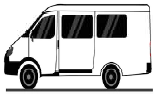 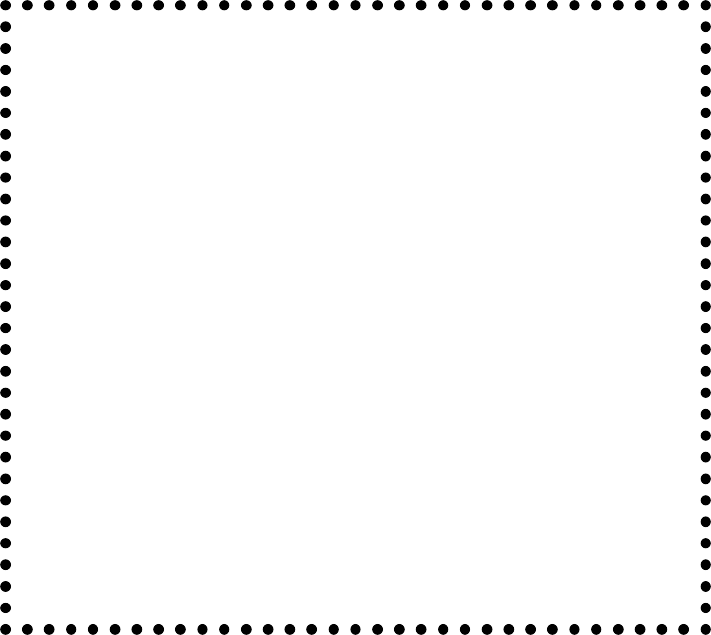 04.50 Т/с "ПАСЕЧНИК"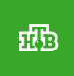 16+06 .30  Центральноетелевидение 16+08.00, 10.00, 16.00 Сегодня08.20 У нас выигрывают! 12+10.20 Первая передача 16+11.00 Чудо техники 12+12.00 Дачный ответ 0+13.00 НашПотребНадзор 16+14.05 Однажды... 16+15.00 Своя игра 0+16.20 Человек в праве с Анд- реем Куницыным 16+17.00 Следствие вели... 16+18.00 Новые русские сенсации 16+19.00 Итоги недели20.20 Маска. Новый сезон 12+00.00 Звезды сошлись 16+01.35 Основано на реальных событиях 16+03.10 Т/с "КОДЕКС ЧЕСТИ" 16+Â Í È Ì À Í È Å ! ! !ÏÐÎÂÅÐÊÀ ÑÈÑÒÅÌÛВ среду, 6 марта, в Томской области состоится комплекснаяпроверка системы оповещения населения с запуском эле- ктросирен и замещением эфира общероссийских телеканалов. В 10:20 час. начнется подача сигнала путем включения элек- трических сирен. С 10:43 до 10:44 час. пройдет замещение сигнала телеканалов и радиоканалов первого мультиплекса (Первый канал, Россия 1, Матч ТВ, НТВ, Пятый канал, Культура, Россия 24, Карусель, ОТР, ТВЦ, Маяк, Радио России, Вести ФМ)текстовым сообщением "Техническая проверка".Если вы услышите учебный сигнал сирен или увидите прерванное на время телевещание, сохраняйте спокойствие. Если вы находитесь дома, на работе, в общественном месте и услышали звук сирены, то вам необходимо немедлен- но включить телевизор или радио - информация будет транс- лироваться по обязательным общедоступным теле- и радио- каналам. Полностью прослушав и поняв речевую информацию,необходимо выполнить все рекомендации.При невозможности ознакомления с информацией такими способами гражданину следует обратиться в единую дежурно- диспетчерскую службу муниципального образования по телефону 35-457, 8-913-826-74-64 или позвонить по единому номеру вызова экстренных оперативных служб "112".Главный специалист отдела ГО, ЧС и обеспечения Администрации города Кедрового3 ÌÀÐÒÀ 1799 ÃÎÄÀ - ØÒÓÐÌ ÎÑÒÐÎÂÀ ÊÎÐÔÓОсада Корфу - военная операция русско-турецкого флота против французских войск. Проведена в ходе Средиземноморского похода черноморской эскадры под командованием адмирала Фёдора Фёдоровича Ушакова: великий флотоводец сумел подготовить и осуществить одну из самых блестящих операций в истории русского флота и овладеть неприступной крепостью с минимальными потерями.Революционные войны Франции в конце XVIII века привели к тому, что на Средиземном море многие ключевые пункты, в том числе Ионические острова, контроль над которыми позволял распростра- нять своё влияние на Балканы, оказались захвачены французами. Черноморской эскадре Фёдора Ушакова при поддержке небольшой турецкой флотилии во главе с адмиралом Кадыр-беем было поруче- но взять под контроль Ионические острова. Их удалось захватить уже к началу ноября 1798 года. Оставалось взять только самый большой и хорошо укреплённый остров архипелага - Корфу.В ноябре объединённая эскадра Российской и Османской импе- рии подошла к Корфу. Русские предложили французским войскам сдаться. Последние восприняли предложение с недоумением, считая, что столь небольшими силами русским не удастся взять остров.Три с половиной месяца продлилась осада Корфу, но её следова- ло завершать и окончательно выдавливать французов из архипе- лага - был начат штурм.На военном совете, состоявшимся на флагманском корабле "Святой Павел", был разработан план операции: чтобы избежать боль- ших потерь при штурме, было принято решение силами корабельной артиллерии подавить береговые батареи и высадить десант на остров Видо, высоты которого господствовали над окружающей местностью. После двухчасового боя остров был взят - ключ к Корфу был в руках адмирала. Расположившиеся на захваченном острове русские батареи открыли огонь по укреплениям крепостей Корфу.Одновременно со штурмом и взятием острова Видо русские корабли вели обстрел укреплений Старой и Новой крепости на остро- ве Корфу. Албанцы попытались захватить бастион, но были отбиты. Только следующая русско-турецкая совместная атака вынудила французов отступить в крепость.На 2 марта был назначен штурм старой и новой крепостей, но утром французы прислали парламентёров для обсуждения капитуляции. Согласно её условиям, французам разрешалось покинуть остров с обещанием не участвовать в боевых действиях в течение 18 месяцев. 3 марта 1799 года четырёхтысячный французский гарнизон крепости капитулировал.Штурм острова завершил освобождение Ионических островов из-под власти французов. В плен сдались 2931 французов (в том числе 4 генерала). Потери союзников - России и Турции - составили около 298 человек убитыми и ранеными.Взятие Корфу поставило точку в претензиях Франции на Средиземноморское господство, а на Ионических островах была образована Республика Ионических островов, которая некоторое время была базой русского черноморского флота. Это заметно укре- пило позицию России не только на Балканах, но и Европе в целом.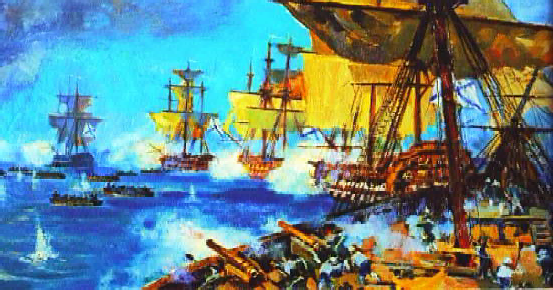 МУ "Кедровская ЦБС" библиотекарь Л.В. КАРПОВАИнформация взята из открытых источниковÎÑÍÎÂÍÛÅ ÒÐÅÁÎÂÀÍÈß ÏÐÀÂÈË ÏÎÆÀÐÍÎÉ ÁÅÇÎÏÀÑÍÎÑÒÈ Â ÆÈËÛÕ ÄÎÌÀÕ:не оставляйте без присмотра включенные в электросеть бытовые электроприборы;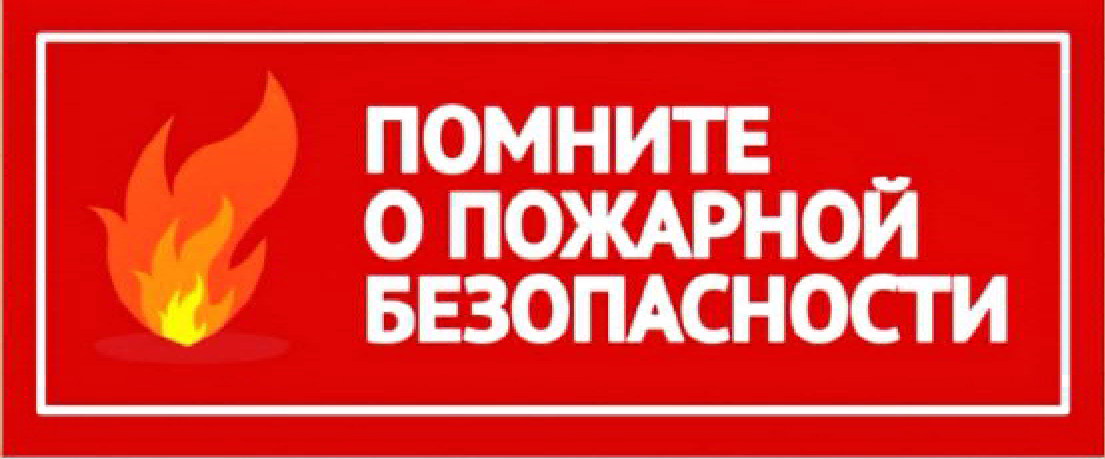 эксплуатируйте электроприборы в соответствии с требова- ниями инструкций по эксплуатации заводов-изготовителей;не пользуйтесь поврежденными электроприборами, электро- розетками;не включайте в одну электророзетку одновременно несколько потребителей электроэнергии, перегружая электросеть;не эксплуатируйте электросветильники со снятыми защит- ными плафонами;Если случился пожар НЕОБХОДИМО:Сообщить в пожарную охрану по телефону 101 или 112(с мобильного телефона).Вывести на улицу детей и престарелых.Попробовать самостоятельно потушить пожар, используя подручные средства (воду, плотную ткань, землю из-под цветов и т.п.).При опасности поражения электрическим током отключить электроэнергию (автоматы в щитке на лестничной площадке).Во время пожара необходимо воздержаться от открытия окон и дверей для уменьшения притока воздуха.Заместитель начальника 31 ПСЧ 4 ПСО ФПС ГПС ГУ МЧС России по ТО Г.А. ГОЛУБЕВÏ Î Ç Ä Ð À Â Ë ß Å Ì !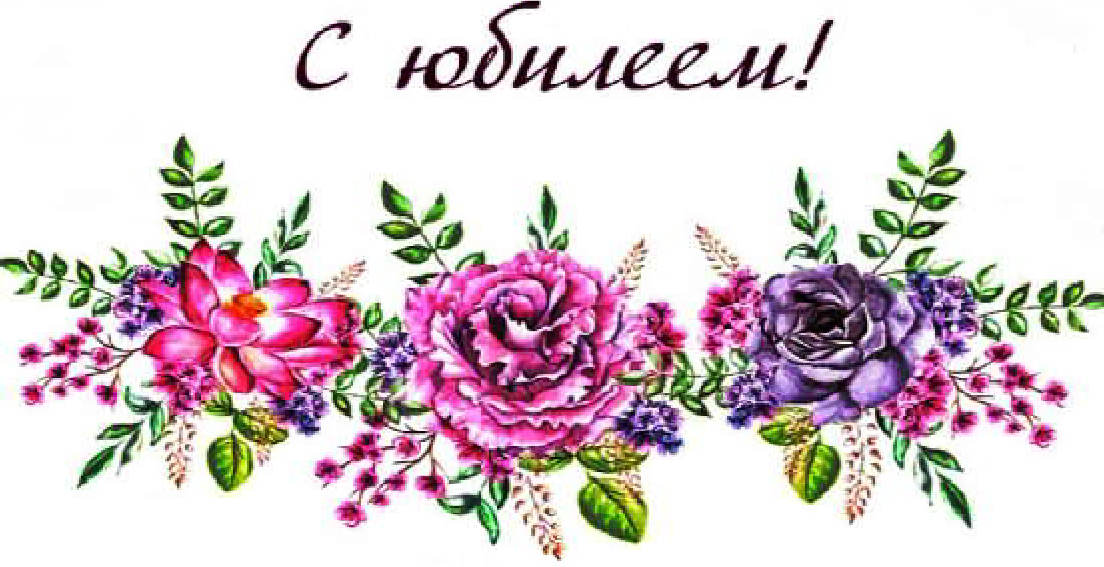 Илавскую Татьяну Юрьевну с юбилеем!От всей души поздравляем Вас с замечательной красивой юбилейной датой, с Вашим семидесятилетием! Желаем Вам крепкого здоровья, отличного самочувствия, весёлого настроения и бодрости для осуществления всех задуманных планов.Пусть в Вашей жизни будет как можно больше интерес- ных событий, радостных встреч, любви со стороны близких, счастья и удачи!Городской совет ветеранов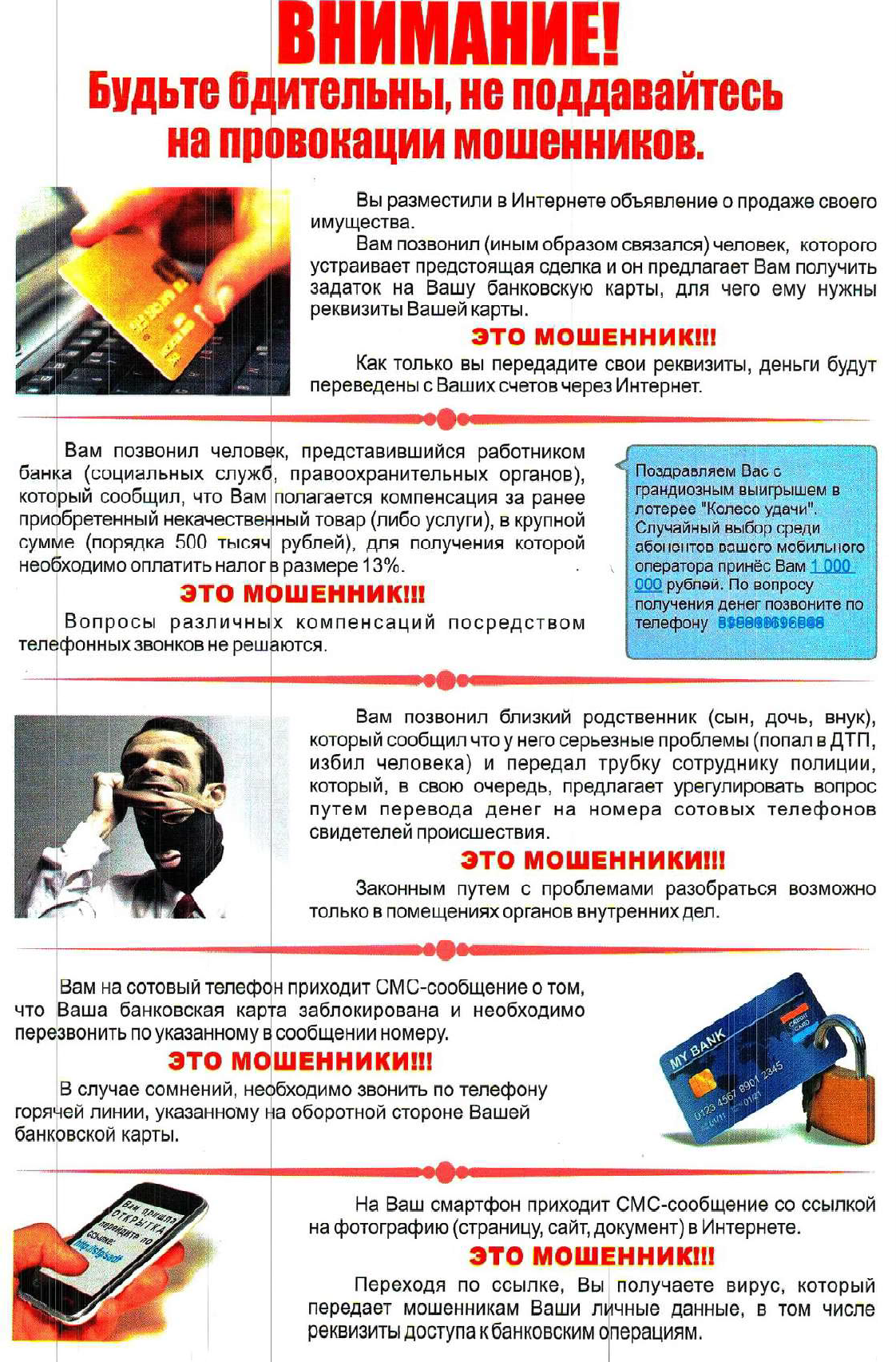 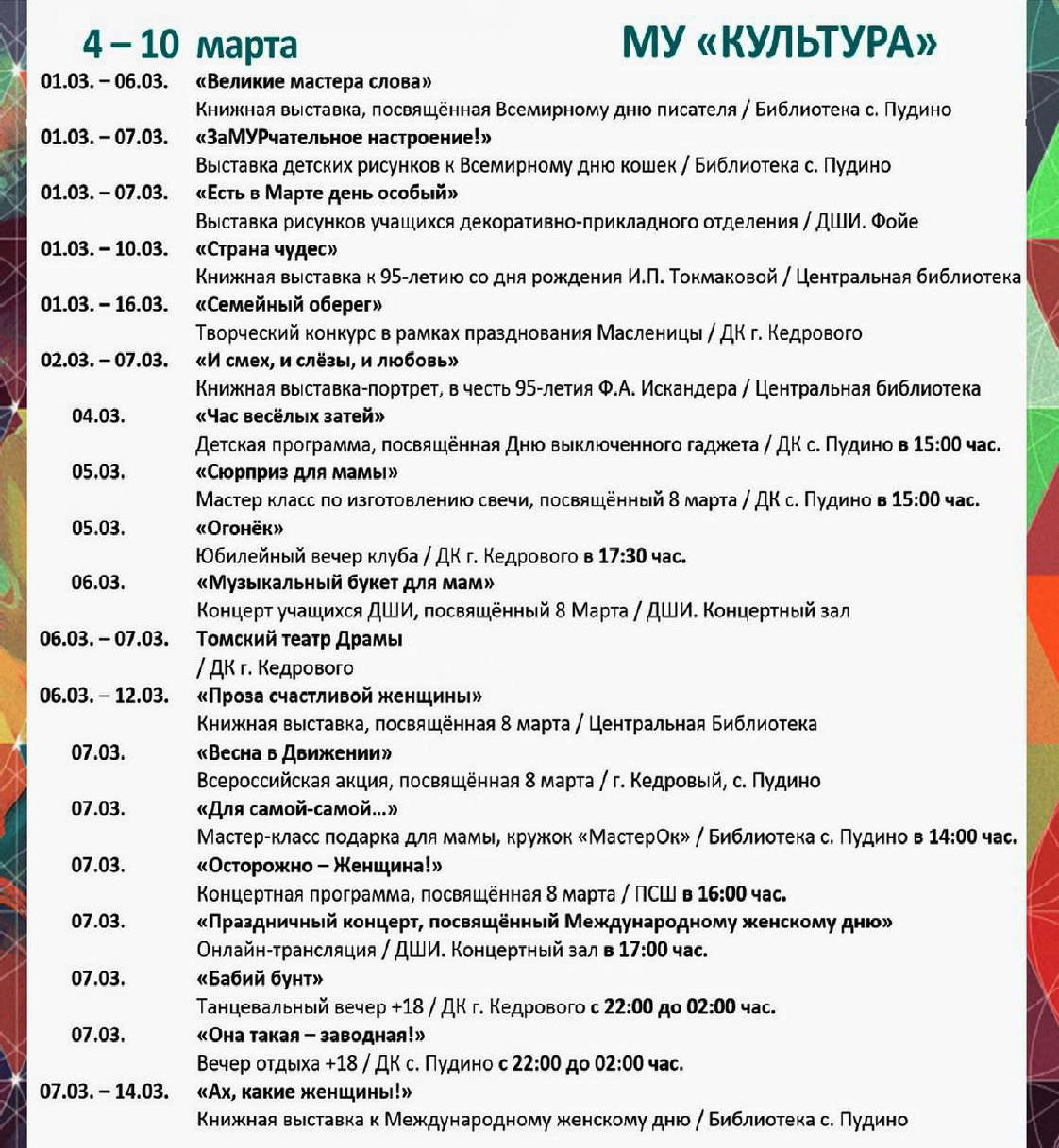 ÏÐÎÃÍÎÇ ÏÎÃÎÄÛ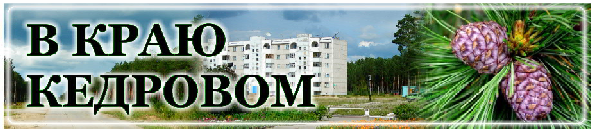 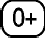 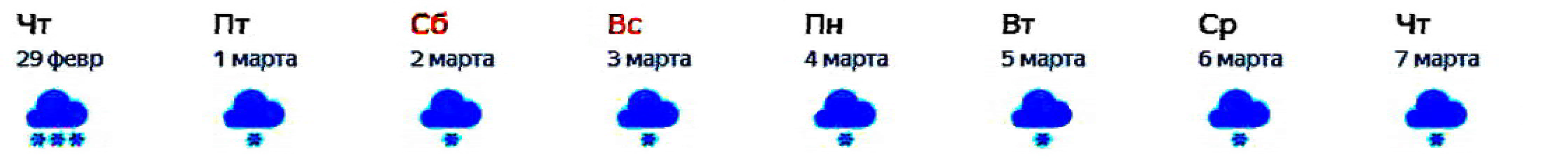 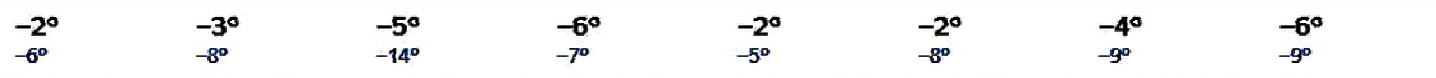 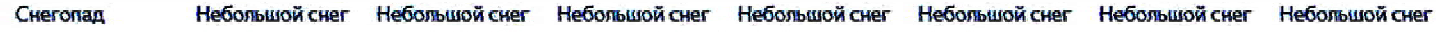 Дата приемаВремя приема06.03.2024с 16:00 до 18:00 час.13.03.2024с 16:00 до 18:00 час.20.03.2024с 16:00 до 18:00 час.27.03.2024с 16:00 до 18:00 час.Дата, время и место проведения публичных слушанияКоличество граждан, принявших участие в публичныхслушанияхОдобрить проект решения Думы города Кедрового «О внесении изменений и дополнений в Устав городского округа «Город Кедровый»Одобрить проект решения Думы города Кедрового «О внесении изменений и дополнений в Устав городского округа «Город Кедровый»Одобрить проект решения Думы города Кедрового «О внесении изменений и дополнений в Устав городского округа «Город Кедровый»Одобрить проект решения Думы города«О внесении изменений и дополнений в Устав городского округа «Город Кедровый» с учетомзамечанийОдобрить проект решения Думы города«О внесении изменений и дополнений в Устав городского округа «Город Кедровый» с учетомзамечанийОдобрить проект решения Думы города«О внесении изменений и дополнений в Устав городского округа «Город Кедровый» с учетомзамечанийРешение по результатам публичных слушанийзапротиввоздержалсязапротиввоздержался27.02.202410:30 час.п. Таванга44Одобрить проект решенияв предложенной редакции27.02.202411:30 час.п. Рогалево00Одобрить проект решенияв предложенной редакции27.02.202414:30 час. с. Пудино,(п. Останино, п. Лушниково,п. Калининск)66Одобрить проект решенияв предложенной редакции27.02.202417:00 час.г. Кедровый1212Одобрить проект решенияв предложенной редакцииВСЕГО:2222Одобрить проект решенияв предложенной редакции